DSWD DROMIC Report #5 on Tropical Storm “Dante”as of 04 June 2021, 6PMSituation Overview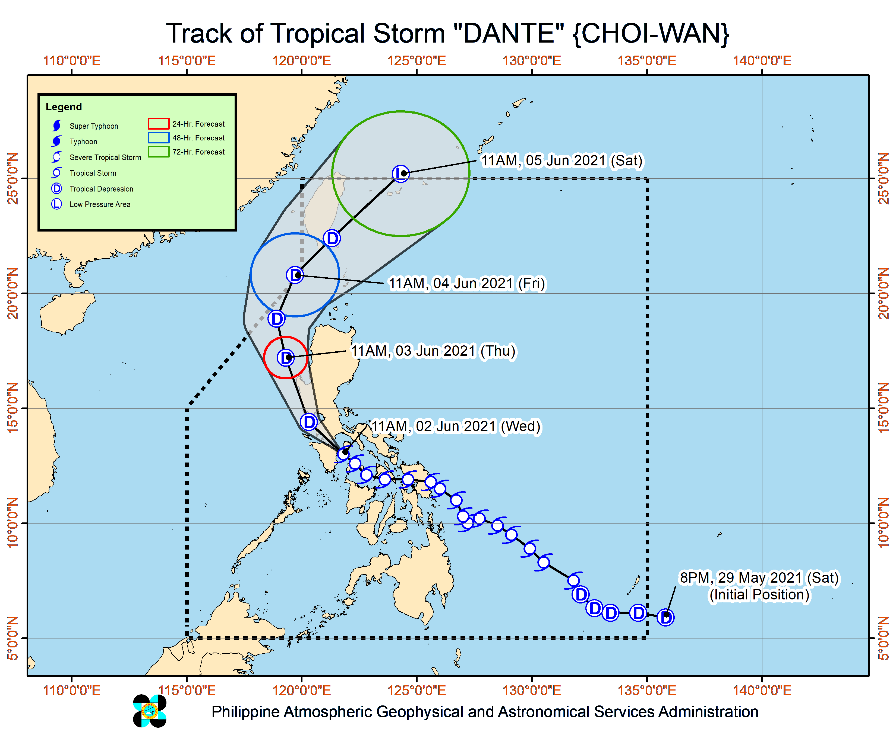 Issued at 11:00 AM, 04 June 2021, TROPICAL STORM “DANTE” DECCELERATES WHILE MOVING NORTH NORTHEASTWARD TOWARDSSOUTHERN TAIWAN.HAZARDS AFFECTING COASTAL WATERS:A Gale Warning remains in effect over the northern and western seaboards of Northern Luzon (2.5 to 4.5 m) due to rough to very rough seas. Sea travel is risky for small seacrafts over these waters. Mariners without the proper experience should immediately seek safe harbor. For more information, refer to Gale Warning #3 issued at 5:00 AM today.TRACK AND INTENSITY OUTLOOK:  “DANTE” is forecast to move generally north northeastward or northeastward throughout the forecast period. On the forecast track, its center will re-enter the PAR this afternoon or evening and make a close approach or landfall in the vicinity of southern Taiwan (i.e., Pingtung County area) tonight. Afterwards, “DANTE” will continue moving northeastward towards the East China Sea.“DANTE” is forecast to weaken into a tropical depression prior to its landfall or close approach over the southern portion of Taiwan tonight. This tropical cyclone is forecast to transition into an extratropical cyclone tomorrow over the East China Sea.At 10:00 AM, The center of Tropical Storm “DANTE” (CHOI-WAN) was estimated based on all available data 315 km West Northwest of Calayan, Cagayan or 340 km West of Basco, Batanes (OUTSIDE PAR) (20.4°N, 118.7°E)Source: DOST-PAGASA Severe Weather Bulletin Status of Affected Families / PersonsA total of 22,892 families or 93,683 persons were affected in 284 barangays in Regions III, CALABARZON, MIMAROPA, VI, VII, VIII, XI, XII and Caraga (see Table 1).Table 1. Number of Affected Families / PersonsNote: Ongoing assessment and validation being conducted.Source: DSWD-Field OfficesStatus of Displaced Families / Persons Inside Evacuation Centers There are 732 families or 2,753 persons currently taking temporary shelter in 50 evacuation centers in Regions CALABARZON, VI, VII and Caraga (see Table 2).Table 2. Number of Displaced Families / Persons Inside Evacuation CentersNote: Ongoing assessment and validation being conducted.Source: DSWD-Field OfficesOutside Evacuation CentersThere are 150 families or 575 persons temporarily staying with their relatives and/or friends in Regions CALABARZON, MIMAROPA, VI and Caraga (see Table 3).Table 3. Number of Displaced Families / Persons Outside Evacuation CentersNote: Ongoing assessment and validation being conducted.Source: DSWD-Field OfficesDamaged HousesThere were 81 damaged houses; of which, 41 were totally damaged and 40 were partially damaged (see Table 4).Table 4. Number of Damaged Houses 	 Note: Ongoing assessment and validation being conducted.Source: DSWD-Field OfficesAssistance ProvidedA total of ₱1,925,967.26 worth of assistance was provided to the affected families; of which, ₱895,477.26 from DSWD and ₱1,030,490.00 from LGUs (see Table 5).Table 5. Cost of Assistance Provided to Affected Families / PersonsSource: DSWD-Field OfficesDSWD DISASTER RESPONSE INFORMATION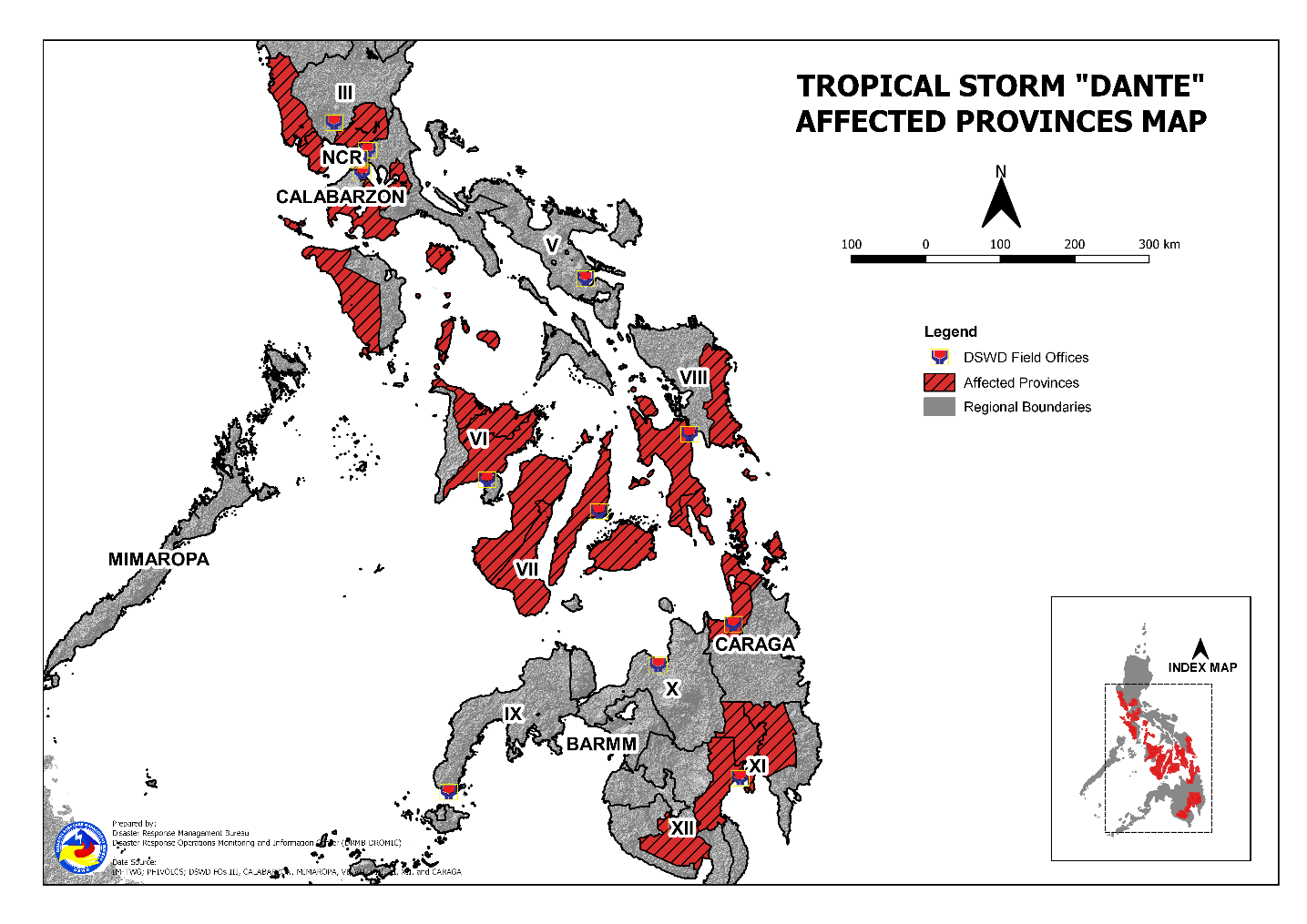 Situational ReportsDSWD-DRMBDSWD-FO NCRDSWD-FO CARDSWD-FO IDSWD-FO IIIDSWD-FO CALABARZONDSWD-FO MIMAROPADSWD-FO VDSWD-FO VIDSWD-FO VIIDSWD-FO VIIIDSWD-FO XDSWD-FO XIDSWD-FO XIIDSWD-FO Caraga*****The Disaster Response Operations Monitoring and Information Center (DROMIC) of the DSWD-DRMB is closely monitoring the effects of Tropical Storm “Dante” and is coordinating with the concerned DSWD Field Offices for any significant updates.Prepared by:																MARIEL B. FERRARIZDIANE C. PELEGRINOMARIE JOYCE G. RAFANANLESLIE R. JAWILIReleasing Officer		REGION / PROVINCE / MUNICIPALITY REGION / PROVINCE / MUNICIPALITY  NUMBER OF AFFECTED  NUMBER OF AFFECTED  NUMBER OF AFFECTED REGION / PROVINCE / MUNICIPALITY REGION / PROVINCE / MUNICIPALITY  Barangays  Families  Persons GRAND TOTALGRAND TOTAL284 22,892 93,683 REGION IIIREGION III9  40  166 BataanBataan7  35  150 Mariveles 4 20 86 Orani 1 4 18 Orion 2 11 46 BulacanBulacan1  1  3 Paombong 1 1 3 ZambalesZambales1  4  13 San Marcelino 1 4 13 CALABARZONCALABARZON11  53  233 BatangasBatangas9  40  183 Calatagan 7 20 84 Nasugbu 1 9 41 Santa Teresita 1 11 58 LagunaLaguna2  13  50 Los Baños 1 6 28 Paete 1 7 22 REGION MIMAROPAREGION MIMAROPA49  398 1,209 MarinduqueMarinduque26  238  555 Boac (capital) 4 47 118 Buenavista 8 58 177 Mogpog 3 14 55 Santa Cruz 4 15 44 Torrijos 2 51 161 Occidental MindoroOccidental Mindoro9  42  175 Lubang 1 10 31 Sablayan 1 3 7 San Jose 6 28 132  Santa Cruz 1 1 5 RomblonRomblon14  118  479 Banton 1 3 15 Cajidiocan 1 3 13 Corcuera 1 3 15 Ferrol 1 2 10 Looc 3 15 64 Magdiwang 1 7 35 Odiongan 6 85 327 REGION VIREGION VI42 1,357 5,263 AklanAklan7  9  32 New Washington 2 2 5 Buruanga 1 2 6 Malay 4 5 21 CapizCapiz7  252 1,004 President Roxas 7 252  1,004 IloiloIloilo10  459 1,632 Balasan 10 459  1,632 Negros OccidentalNegros Occidental18  637 2,595 Binalbagan 4 300  1,152 City of Himamaylan 5 38 190 Hinoba-an (Asia) 4 249  1,091 Isabela 3 34 111 City of Talisay 2 16 51 REGION VIIREGION VII21  411 1,469 BoholBohol2  18  41 Loboc 2 18 41 CebuCebu18  387 1,398 Compostela 1 7 26 Danao City 5 120 522 Liloan 2 27 103 Mandaue City 1 9 33 Tuburan 9 224 714 Negros OrientalNegros Oriental1  6  30 Basay 1 6 30 REGION VIIIREGION VIII49 9,418 34,155 BiliranBiliran8  120  580 Naval (capital) 4 32 140 Biliran 4 88 440 Eastern SamarEastern Samar16 8,217 29,047 Arteche 15  4,069  12,771 Balangiga 1  4,148  16,276 LeyteLeyte2  45  225 Matalom 2 45 225 Southern LeyteSouthern Leyte23 1,036 4,303 City of Maasin (capital) 23  1,036  4,303 REGION XIREGION XI23 6,225 30,828 Davao de OroDavao de Oro7  94  361 Compostela 3 11 48 Maco 1 5 25 Mawab 1 1 5 Nabunturan (capital) 2 77 283 Davao del NorteDavao del Norte7 5,971 29,855 Carmen 7  5,971  29,855 Davao del SurDavao del Sur9  160  612 Davao City 9 160 612 REGION XIIREGION XII9  406 2,030 South CotabatoSouth Cotabato9  406 2,030 Banga 9 406  2,030 CARAGACARAGA71 4,584 18,330 Agusan del NorteAgusan del Norte45 3,442 13,831 Butuan City (capital) 10  1,338  4,980 City of Cabadbaran 14 765  3,824 Jabonga 10 518  1,847 Remedios T. Romualdez 5 624  2,254 Tubay 6 197 926 Dinagat IslandDinagat Island8  352 1,294 Dinagat 1 57 127 San Jose (capital) 6 141 397 Tubajon 1 154 770 Surigao del NorteSurigao del Norte18  790 3,205 Bacuag 4 233 820 Mainit 7 332  1,617 Malimono 5 205 721 San Benito 1 4 6 Santa Monica (Sapao) 1 16 41 REGION / PROVINCE / MUNICIPALITY REGION / PROVINCE / MUNICIPALITY  NUMBER OF EVACUATION CENTERS (ECs)  NUMBER OF EVACUATION CENTERS (ECs)  NUMBER OF DISPLACED  NUMBER OF DISPLACED  NUMBER OF DISPLACED  NUMBER OF DISPLACED REGION / PROVINCE / MUNICIPALITY REGION / PROVINCE / MUNICIPALITY  NUMBER OF EVACUATION CENTERS (ECs)  NUMBER OF EVACUATION CENTERS (ECs)  INSIDE ECs  INSIDE ECs  INSIDE ECs  INSIDE ECs REGION / PROVINCE / MUNICIPALITY REGION / PROVINCE / MUNICIPALITY  NUMBER OF EVACUATION CENTERS (ECs)  NUMBER OF EVACUATION CENTERS (ECs)  Families  Families  Persons   Persons  REGION / PROVINCE / MUNICIPALITY REGION / PROVINCE / MUNICIPALITY  CUM  NOW  CUM  NOW  CUM  NOW GRAND TOTALGRAND TOTAL 248  50 6,574  732 24,361 2,753 REGION IIIREGION III 10 -  40 -  166 - BataanBataan 7 -  35 -  150 - Mariveles4  - 20  - 86  - Orani1  - 4  - 18  - Orion2  - 11  - 46  - BulacanBulacan 1 -  1 -  3 - Paombong1  - 1  - 3  - ZambalesZambales 2 -  4 -  13 - San Marcelino2  - 4  - 13  - CALABARZONCALABARZON 10  9  44  42  192  184 BatangasBatangas 8  7  31  29  142  134 Calatagan7 6 20 18 84 76 Santa Teresita1 1 11 11 58 58 LagunaLaguna 2  2  13  13  50  50 Los Baños1 1 6 6 28 28 Paete1 1 7 7 22 22 REGION MIMAROPAREGION MIMAROPA 23 -  70 -  308 - Occidental MindoroOccidental Mindoro 12 -  36 -  158 - Lubang1  - 6  - 20  - Sablayan1  - 3  - 7  - San Jose9  - 26  - 126  -  Santa Cruz1  - 1  - 5  - RomblonRomblon 11 -  34 -  150 - Corcuera1  - 3  - 15  - Ferrol1  - 2  - 10  - Looc3  - 8  - 44  - Magdiwang1  - 7  - 35  - Odiongan5  - 14  - 46  - REGION VIREGION VI 38  30  690  519 2,872 2,193 AklanAklan 6  4  7  4  22  12 New Washington1 1 1 1 2 2 Buruanga1  - 2  - 6  - Malay4 3 4 3 14 10 CapizCapiz 4 -  52 -  195 - President Roxas4  - 52  - 195  - IloiloIloilo 1 -  100 -  389 - Balasan1  - 100  - 389  - Negros OccidentalNegros Occidental 27  26  531  515 2,266 2,181 Binalbagan15 15 300 300  1,440  1,440 City of Himamaylan5 5 38 38 190 190 Hinoba-an (Asia)3 2 143 127 474 389 Isabela2 2 34 34 111 111 City of Talisay2 2 16 16 51 51 REGION VIIREGION VII 21  10  384  103 1,366 - BoholBohol 1 -  18 -  41 - Loboc1  - 18  - 41  - CebuCebu 19  10  360  103 1,295 - Compostela2 2 7  - 26  - Danao City6  - 120  - 522  - Mandaue City1  - 9  - 33  - Tuburan8 8 224  - 714  - Negros OrientalNegros Oriental 1 -  6 -  30 - Basay1  - 6  - 30  - REGION VIIIREGION VIII 23 -  735 - 1,009 - Southern LeyteSouthern Leyte 23 -  735 - 1,009 - City of Maasin (capital)23  - 735  -  1,009  - REGION XIREGION XI 14 -  269 - 1,057  135 Davao de OroDavao de Oro 2 -  77 -  283 - Nabunturan (capital)2  - 77  - 283  - Davao del NorteDavao del Norte 2 -  34 -  170  135 Carmen2  - 34  - 170 135 Davao del SurDavao del Sur 10 -  158 -  604 - Davao City10  - 158  - 604  - CARAGACARAGA 109  1 4,342  68 17,391  241 Agusan del NorteAgusan del Norte 66  1 3,348  68 13,513  241 Butuan City (capital)17 1  1,338 68  4,980 241 City of Cabadbaran17  - 765  -  3,824  - Jabonga20  - 424  -  1,529  - Remedios T. Romualdez5  - 624  -  2,254  - Tubay7  - 197  - 926  - Dinagat IslandDinagat Island 10 -  352 - 1,294 - Dinagat1  - 57  - 127  - San Jose (capital)6  - 141  - 397  - Tubajon3  - 154  - 770  - Surigao del NorteSurigao del Norte 33 -  642 - 2,584 - Bacuag13  - 171  - 558  - Mainit6  - 262  -  1,302  - Malimono11  - 189  - 677  - San Benito1  - 4  - 6  - Santa Monica (Sapao)2  - 16  - 41  - REGION / PROVINCE / MUNICIPALITY REGION / PROVINCE / MUNICIPALITY  NUMBER OF DISPLACED  NUMBER OF DISPLACED  NUMBER OF DISPLACED  NUMBER OF DISPLACED REGION / PROVINCE / MUNICIPALITY REGION / PROVINCE / MUNICIPALITY  OUTSIDE ECs  OUTSIDE ECs  OUTSIDE ECs  OUTSIDE ECs REGION / PROVINCE / MUNICIPALITY REGION / PROVINCE / MUNICIPALITY  Families  Families  Persons  Persons REGION / PROVINCE / MUNICIPALITY REGION / PROVINCE / MUNICIPALITY  CUM  NOW  CUM  NOW GRAND TOTALGRAND TOTAL           917            150         3,312            575 CALABARZONCALABARZON               9                9              41              41 BatangasBatangas               9                9              41              41 Nasugbu              9               9             41             41 REGION MIMAROPAREGION MIMAROPA           215              14            700              35 MarinduqueMarinduque           125              12            354              29 Boac (capital)            46                -           117                - Gasan            12             12             29             29 Mogpog            13                -             50                - Santa Cruz            14                -             41                - Torrijos            40                -           117                - Occidental MindoroOccidental Mindoro               6                2              17                6 Lubang              4                -             11                - San Jose              2               2               6               6 RomblonRomblon             84                 -            329                 - Banton              3                -             15                - Cajidiocan              3                -             13                - Looc              7                -             20                - Odiongan            71                -           281                - REGION VIREGION VI           470            111         1,698            455 AklanAklan               2                2              10              10 New Washington              1               1               3               3 Malay              1               1               7               7 CapizCapiz           109            109            445            445 President Roxas          109           109           445           445 IloiloIloilo           359                 -         1,243                 - Balasan          359                -        1,243                - CARAGACARAGA           223              16            873              44 Agusan del NorteAgusan del Norte             75                 -            252                 - Jabonga            75                -           252                - Surigao del NorteSurigao del Norte           148              16            621              44 Bacuag            62                -           262                - Mainit            70                -           315                - Malimono            16             16             44             44 REGION / PROVINCE / MUNICIPALITY REGION / PROVINCE / MUNICIPALITY NO. OF DAMAGED HOUSES NO. OF DAMAGED HOUSES NO. OF DAMAGED HOUSES REGION / PROVINCE / MUNICIPALITY REGION / PROVINCE / MUNICIPALITY  Total  Totally  Partially GRAND TOTALGRAND TOTAL 81  41  40 REGION VIREGION VI 63  34  29 AklanAklan 1 -  1 New Washington1  - 1 Negros OccidentalNegros Occidental 62  34  28 Hinoba-an (Asia)62 34 28 REGION VIIIREGION VIII 12  4  8 BiliranBiliran 7  4  3 Naval (capital)7 4 3 LeyteLeyte 5 -  5 Matalom5  - 5 REGION XIREGION XI 6  3  3 Davao de OroDavao de Oro 6  3  3 Maco5 2 3 Mawab1 1  - REGION / PROVINCE / MUNICIPALITY REGION / PROVINCE / MUNICIPALITY  COST OF ASSISTANCE  COST OF ASSISTANCE  COST OF ASSISTANCE  COST OF ASSISTANCE  COST OF ASSISTANCE REGION / PROVINCE / MUNICIPALITY REGION / PROVINCE / MUNICIPALITY  DSWD  LGUs NGOs  OTHERS  GRAND TOTAL GRAND TOTALGRAND TOTAL895,477.26 1,030,490.00 - - 1,925,967.26 REGION IIIREGION III-  15,450.00 - -  15,450.00 BataanBataan-  14,950.00 - -  14,950.00 Mariveles- 10,000.00  -  - 10,000.00 Orion- 4,950.00  -  - 4,950.00 BulacanBulacan- 500.00 - - 500.00 Paombong-  500.00  -  -  500.00 REGION MIMAROPAREGION MIMAROPA5,250.00 - - -  5,250.00 RomblonRomblon5,250.00 - - -  5,250.00 Magdiwang 5,250.00  -  -  - 5,250.00 REGION VIREGION VI-  6,840.00 - -  6,840.00 AklanAklan-  6,840.00 - -  6,840.00 Malay- 6,840.00  -  - 6,840.00 REGION XIIREGION XII334,714.00  203,000.00 - -  537,714.00 South CotabatoSouth Cotabato334,714.00  203,000.00 - -  537,714.00 Banga 334,714.00 203,000.00  -  - 537,714.00 CARAGACARAGA555,513.26  805,200.00 - - 1,360,713.26 Agusan del NorteAgusan del Norte555,513.26  805,200.00 - - 1,360,713.26 Butuan City (capital) 555,513.26 805,200.00  -  -  1,360,713.26 DATESITUATIONS / ACTIONS UNDERTAKEN04 June 2021The Disaster Response Management Bureau (DRMB) is closely coordinating with the concerned field offices for significant reports on the status of affected families, assistance, and relief efforts.DATESITUATIONS / ACTIONS UNDERTAKEN02 June 2021DSWD-FO NCR submitted their terminal report.DATESITUATIONS / ACTIONS UNDERTAKEN03 June 2021DSWD-FO CAR ensures above 1,000 prepositioning of FFPs to satellite warehouses in the 6 Provinces of CAR.DSWD-FO CAR is on standby for the possible effects of the weather disturbance.DSWD-FO CAR is closely monitoring the weather updates and information.DSWD-FO CAR ensures availability of food and non-food items for resource augmentation as the need arises.DRR Focal persons in close coordination with LDRRMOs and MSWDOs for weather reports and updates.DATESITUATIONS / ACTIONS UNDERTAKEN03 June 2021DSWD-FO I is closely monitoring the movement of Tropical Storm. DANTE" through the Department of Science and Technology - Philippine Atmospheric, Geophysical and Astronomical Services Administration (DOST - PAGASA) and in close coordination with the Regional Disaster Risk Reduction and ftlanagement Council 1 (RDRRIVICI). Likewise, Provincial Operations Offices (POOs) are in close coordination with the different Provincial/CityiMunicipal Disaster Risk Reduction and Management Councils (P/C/MDRRMCs) and Provincial lCityl ltlunicipality Social Welfare and Development Offices (PlCihISWDOs) to monitor the adverse effects that might be brought by the weather disturbance.DSWD-FO I lncident Management Team (ltUT) is still activated and on duty while other DSWD staff are on standby for possible augmentation. Likewise, the Field Office ensures availability and readiness of resources.DATESITUATIONS / ACTIONS UNDERTAKEN04 June 2021DSWD-FO III submitted their terminal report.DATESITUATIONS / ACTIONS UNDERTAKEN03 June 2021DSWD-FO CALABARZON Emergency Operations Center (EOC) has been placed on heightened alert status to monitor the possible effects of Tropical Cyclone “Dante”.Member of the Regional and Provincial Quick Response Teams (R|QRTs) were advised to be on standby alert status and ready for deployment for the conduct of Rapid Assessment and Needs Analysis (RDANA) should need arises.DSWD-FO CALABARZON through the DRMD requested the LGUs conducting Damage Assessment and Needs Analysis, to provide the DSWD FO IV-A EOC there reports for identification of possible assistance to the affected LGUs.DSWD-FO CALABARZON DRMD stands ready to support and facilitate assistance, if and when requested by Regional Disaster Risk Reduction and Management Council (RDRRMC) IV-A and Local Government Units (LGUs).DSWD-FO CALABARZON conducted Executive Briefing for Tropical Storm “Dante” to facilitate strategic coordination between members of the Response Cluster that may provide the logistical requirements for the delivery of assistance to the affected LGUs.DSWD-FO CALABARZON DRMD is closely coordinating with Local Social Welfare and Development Office (LSWDOs) in affected areas to collect information on the situation and needs on the ground.DSWD-FO CALABARZON DRMD requested the LGUs with reported damage houses to share their detailed assessment to the Field Office.DSWD-FO CALABARZON DRMD requested the LGUs to document their Humanitarian Assistance and Disaster Relief (HADR) and conduct After Action Review (AAR) to document their best practices in responding to hydrometeorological hazard during COVID-19 pandemic.DATESITUATIONS / ACTIONS UNDERTAKEN04 June 2021A total of 125 families or 402 persons have pre-emptively evacuated in 69 evacuation centers in Region MIMAROPA.All Evacuation Centers from the Provinces of Marinduque, Romblon and Occidental Mindoro were already closed.54 out of 92 total number of activated evacuation center are private houses whose owners pledged/committed to utilize their houses as temporary shelter during disaster phase and tied up with BLGU thru a forged MOU/MOA.The Disaster Response Management Division and SWADT offices have not yet received any letter-request from the LGUs for relief augmentation to affected populace.With ongoing validation of final figure and close coordination with LGUs regarding their rehabilitation plan for inclusion to terminal report.With this progress, the DSWD FO MIMAROPA is now deactivating its Emergency Operation Center. However, the DRMD and its Provincial staff are still monitoring the situation and eventualities on the affected Provinces and populace.DATESITUATIONS / ACTIONS UNDERTAKEN04 June 2021A total of 1,073 families or 3,945 persons took pre-emptive evacuation in 65 evacuation centers (ECs) in Region V; of which, 38 families are currently staying in six (6) ECs while 150 families or 506 persons are temporarily staying with their relatives/and or friends. DRMD team are activated and are now on duty at DSWD 5 Operation Center.Resource Operation Section ensures the availability of family food packs and non-food items, as need arises. DSWD-FO V Quick Response Team (QRTs) are alerted ready for augmentation.PAT and MAT members in the six (6) provinces are activated and instructed to coordinate with the P/MDRRMOs and C/MSWDOs for weather reports and updates.DATESITUATIONS / ACTIONS UNDERTAKEN03 June 2021DSWD-FO VI issued Memorandum on the activation of QRT and elevation of status to Red Alert.Close Coordination to Provincial DROMIC Counterpart on the submission of DROMIC report.Real time Monitoring of weather report and information dissemination.On-going repacking of family food packs in the regional warehouse.QRT Isabela, Negros Occidental augmented last June 01, 2021 in the MSWDO since MSWDO staff are currently under quarantine.The Disaster Response Management Division is closely coordinating with PSWDO for significant reports on the status of affected families, assistance, and relief efforts.Provision of technical assistance on DROMIC Report Writing.DATESITUATIONS / ACTIONS UNDERTAKEN02 June 2021A total of 17 families or 53 persons have pre-emptively evacuated in four (4) evacuation centers in Region VII. Regional/Provincial/City/Municipal Quick Response Team remains on standby alert and ready for mobilization.Warehouses in the three island provinces remain on alert for any response activities. Repacking of relief goods is continuously being conducted with the help of volunteers coming from the AFP, PA and PCG including Regional staff and personnel and center-based clients.DATESITUATIONS / ACTIONS UNDERTAKEN03 June 2021A total of 578 families or 2,029 persons have pre-emptively evacuated in 44 evacuation centers in Region VIII. All of these families have returned home.DSWD-FO VIII prepositioned Family Food Packs (FFPs) in Samar Island, Biliran and Southern Leyte which can be distributed immediately by the P/C/MATs to Local Government Units that need augmentation support.DSWD-FO VIII communicated SWAD Teams and City/Municipal Actions Teams to be alerted on the weather disturbance.DSWD-FO VIII monitored the weather situation through watching the live updates of PAGASA regarding the weather disturbances.Relief operations initiated by M/CSWDOs in some affected barangays in different LGUs. SFO Teams continues to coordinate with P/C/MDRRMOs and P/C/MSWDO and monitor updates through text messages and calls.DATESITUATIONS / ACTIONS UNDERTAKEN03 June 2021A total of 14 families or 57 persons have pre-emptively evacuated in Mahinog, Camiguin. All of these families have returned home.DSWD-FO X is closely monitoring the current weather disturbance brought about by TS Dante.DATESITUATIONS / ACTIONS UNDERTAKEN03 June 2021DSWD-FO XI is continuously coordinating with CDRRMO and CSWDO for any significant updates.DATESITUATIONS / ACTIONS UNDERTAKEN31 May 2021DSWD-FO XII released 500 family food packs, 146 malong, and 146 mats for the affected families in LGU of Banga.DSWD-FO XII DRMD staff monitored the incident through phone call in close coordination with the MSWDO of Banga for possible Technical Assistance and Resource Augmentation.DATESITUATIONS / ACTIONS UNDERTAKEN03 June 2021DSWD-FO Caraga facilitated the release and delivery of additional 301 Family Food Packs amounting to ₱127,064.14 for the flood affected families in Butuan City.DSWD-FO Caraga is continuously coordinating with SWADTLs and LSWDOs to monitor the situation in their respective area of responsibility.